                           Veteran Car Club Nové Jirny a                                                                                                                                                                              Sbor dobrovolných hasičů Nové Jirny                                               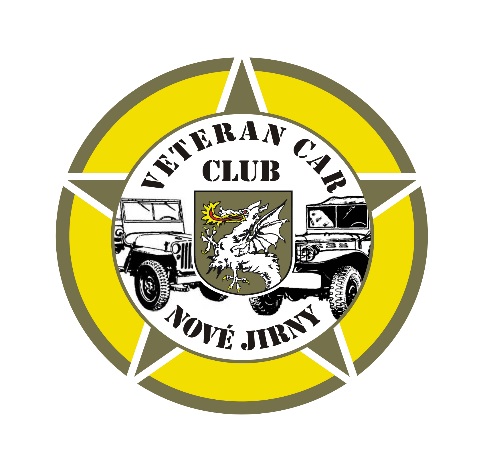 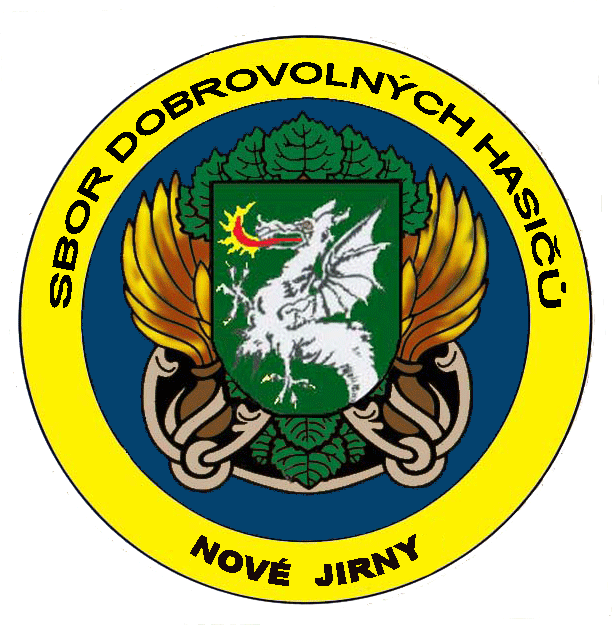  Vás zvou naMIKULÁŠSKOU TANEČNÍ ZÁBAVU           s čertovskou nadílkou                                              v sobotu 23. listopadu 2019 do KD JirnyZačátek: ve 20.00 hod.                     Vstupné: 150,- KčTěšíme se na vás                              Masky vítányRezervace stolů na tel. čísle 602 968 403 paní Hrubantová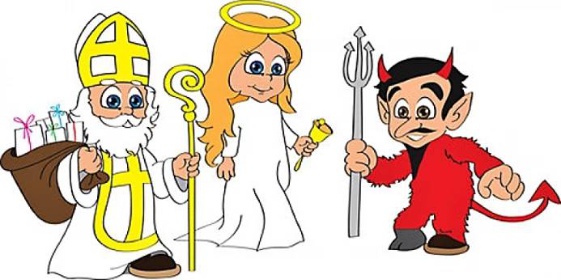 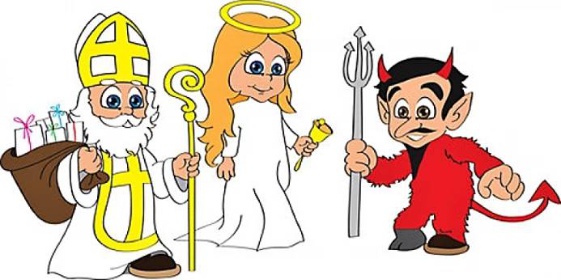 